E: algwawa@outlook.com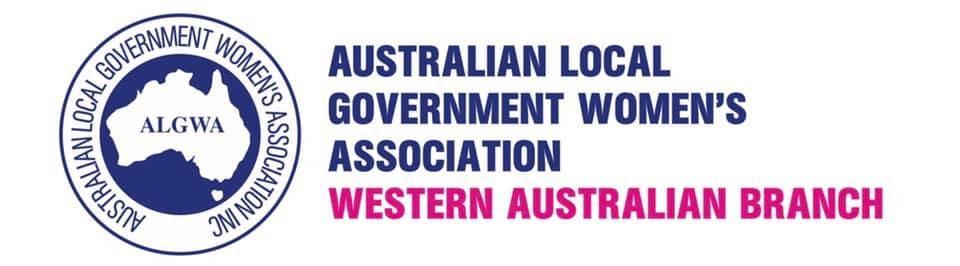 W: www.algwawa.asn.auABN: 42 049 221 791ALGWAWA 2021 AGMFriday 19 November 2021
7:30am @ DOME Deep Water Point, Mt PleasantMINUTES
Meeting opened 7:36am

Welcome and apologies
 - apologies: Cr Amanda Lovitt
Minutes 2020 AGM
Moved: Cr Janelle Sewell
Second: Cr Chontelle Stone
Presidents Report- Cr Karen Wheatland
- Thank you to the 2020/2021 committee
- Challenges: structure change
            Chontelle Stone- stepped down as treasurer and into Metro VP role
- Successful building of stakeholder relationships
             New sponsors (LGIS), renewing sponsorship relationships with previous sponsors
Treasurers Report- Debbie Whyte
- Account balance as of 18 November 2021
            $69,311.61
                      - $41,000 to be quarantines for the MentorNet program
- Membership fees received
             $3290
Moved: Cr Chontelle Stone
Second: Janelle Sewell
Elections
President- Cr Chontelle Stone (elected unopposed)
Vice President Metro- Catherine Ehrhardt (elected unopposed)Vice President Country- vacant
Treasurer- vacant (Debbie Whyte to continue as caretaker until position filled)Secretary- vacantMembership- vacantSocial Media- vacantCommittee- Janelle Sewell
                      Liz Re
                      Laurene Bonza
                      Marion Blair
                      Sue BilichGeneral Business

- Constitution Amendments- to be discussed before 2022 AGM, and implemented at 2022 AGM

- Motion: Consideration of womens only conference
Moved: Cr Karen Wheatland
Second: Cr Janelle Sewell2022 AGM
Date to be set in conjunction with WALGA AGM and ALGWAWA Breakfast. Meeting closed 8:28am